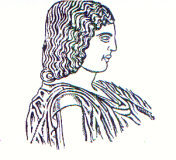 ΓΕΩΠΟΝΙΚΟ  ΠΑΝΕΠΙΣΤΗΜΙΟ  ΑΘΗΝΩΝΤΜΗΜΑ ΕΠΙΣΤΗΜΗΣ ΦΥΤΙΚΗΣ ΠΑΡΑΓΩΓΗΣΕΡΓΑΣΤΗΡΙΟ ΑΝΘΟΚΟΜΙΑΣ ΚΑΙ ΑΡΧΙΤΕΚΤΟΝΙΚΗΣ ΤΟΠΙΟΥΔΙΕΥΘΥΝΤΡΙΑ:  ΚΑΘΗΓΗΤΡΙΑ ΜΑΡΙΑ ΠΑΠΑΦΩΤΙΟΥΙερά οδός 75, Αθήνα 118 55 - Τηλ. 210 5294555 - Fax 210 5294553 -  Email: mpapaf@aua.gr28/4/2023Α Ν Α Κ Ο Ι Ν Ω Σ ΗΤο Εργαστήριο του Μαθήματος «ΚΑΛΛΩΠΙΣΤΙΚΑ ΦΥΤΑ», (8ο Εξ ΕΦΠ), θα γίνει την Τετάρτη 3/5/2023, θα έχει συνολικά 2 ώρες διάρκεια για όλους τους φοιτητές, καθώς και 2 αντικείμενα:Αγενής και εγγενής πολλαπλασιασμός Αναγνώριση καλλωπιστικών ειδώνσύμφωνα με την παρακάτω κατανομή σε Τμήματα:ΠΑΡΑΚΑΛΟΥΜΕ ΝΑ ΤΗΡΗΣΕΤΕ ΤΗΝ ΚΑΤΑΝΟΜΗ ΣΕ ΤΜΗΜΑΤΑ ΓΙΑ ΤΗΝ ΟΜΑΛΗ ΔΙΕΞΑΓΩΓΗ ΤΟΥ ΕΡΓΑΣΤΗΡΙΟΥ ΑΠΑΡΑΙΤΗΤΟ ΤΟ ΚΛΑΔΕΥΤΙΚΟ ΨΑΛΙΔΙ ΚΑΙ ΓΑΝΤΙΑ ΚΗΠΟΥΑπό το ΕργαστήριοΑΡΧΗ ΚΑΤΑΛΟΓΟΥ - ΜΑΡΙΝΑΚΟΥ Μ.(αρχικά θα γίνει ο πολλαπλασιασμός και στη συνέχεια η αναγνώριση)ΑΡΧΗ ΚΑΤΑΛΟΓΟΥ - ΜΑΡΙΝΑΚΟΥ Μ.(αρχικά θα γίνει ο πολλαπλασιασμός και στη συνέχεια η αναγνώριση)14:30ΑΝΘΟΚΟΜΕΙΟ15:30ΕΙΣΟΔΟΣ ΕΡΓΑΣΤΗΡΙΟΥ ΚΤΗΡΙΟ ΚΡΙΜΠΑΜΑΥΡΙΚΑΚΗ Μ. – ΤΕΛΟΣ ΚΑΤΑΛΟΓΟΥ(αρχικά θα γίνει η αναγνώριση και στη συνέχεια ο πολλαπλασιασμός)ΜΑΥΡΙΚΑΚΗ Μ. – ΤΕΛΟΣ ΚΑΤΑΛΟΓΟΥ(αρχικά θα γίνει η αναγνώριση και στη συνέχεια ο πολλαπλασιασμός)14:30ΕΙΣΟΔΟΣ ΕΡΓΑΣΤΗΡΙΟΥ ΚΤΗΡΙΟ ΚΡΙΜΠΑ15:30ΑΝΘΟΚΟΜΕΙΟ